Приложение № 10к решению Совета сельского поселения Иглинский сельсовет  муниципального района  Иглинский район Республики Башкортостан от « 21» апреля 2017г. № 352Схема вертикальной планировки и инженерной подготовки территории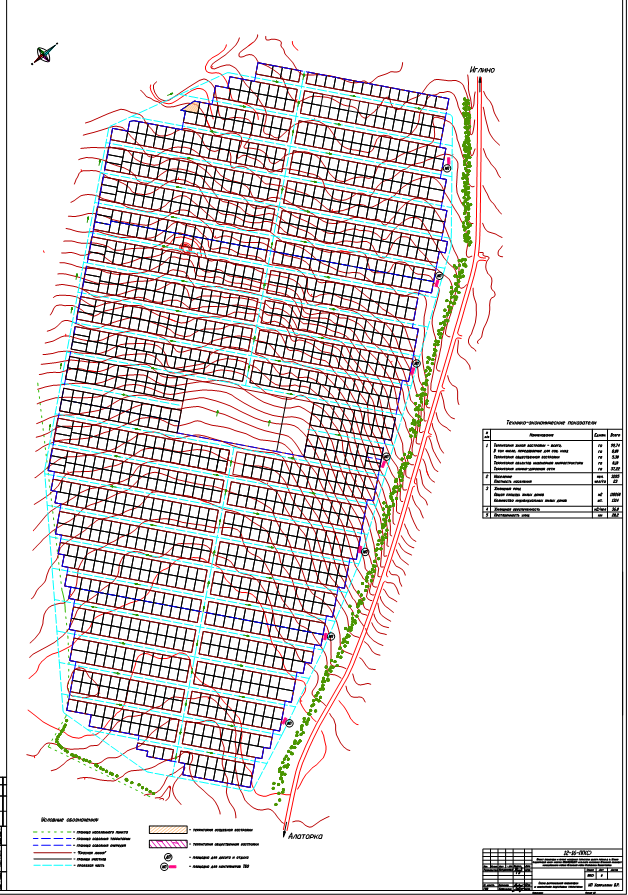 